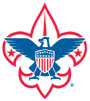 Trip DateApril 22nd-23rdLocationIsaac Davis Farm, ActonPatrol NamePatrol NameAmerican and Wooden Stones PatrolAmerican and Wooden Stones PatrolAmerican and Wooden Stones PatrolMembers AttendingMembers AttendingGrub MasterGrub MasterFriday
BreakfastLunchLunchDinnerCracker BarrelCracker BarrelSaturday
BreakfastLunchLunchDinnerChicken FajitasMilkChicken FajitasMilkChicken FajitasMilkCracker BarrelCracker BarrelSunday
BreakfastYogurt and Cereal ParfaitApple JuiceYogurt and Cereal ParfaitApple JuiceYogurt and Cereal ParfaitApple JuiceLunchLunchBring Your OwnDinnerCracker BarrelCracker BarrelApprovals:ScoutmasterAssistant ScoutmasterOtherShopping ListShopping ListShopping ListShopping ListQuantityItemQuantityItemFriday Cracker Barrel:Saturday Dinner: 6Chicken Breasts13Tortilla Wraps1 BoxRice2 CansCornSaturday Breakfast:1Pepper2 PacksShredded Cheese1 Half GallonMilkSaturday Lunch:Sunday Breakfast: 9 CupsYogurt1 ContainerBlueberries9 ContainersCereal1 ContainerApple Juice1 BoxPlastic SpoonsCondiments & Other